VIDA! (Ne)omezené léto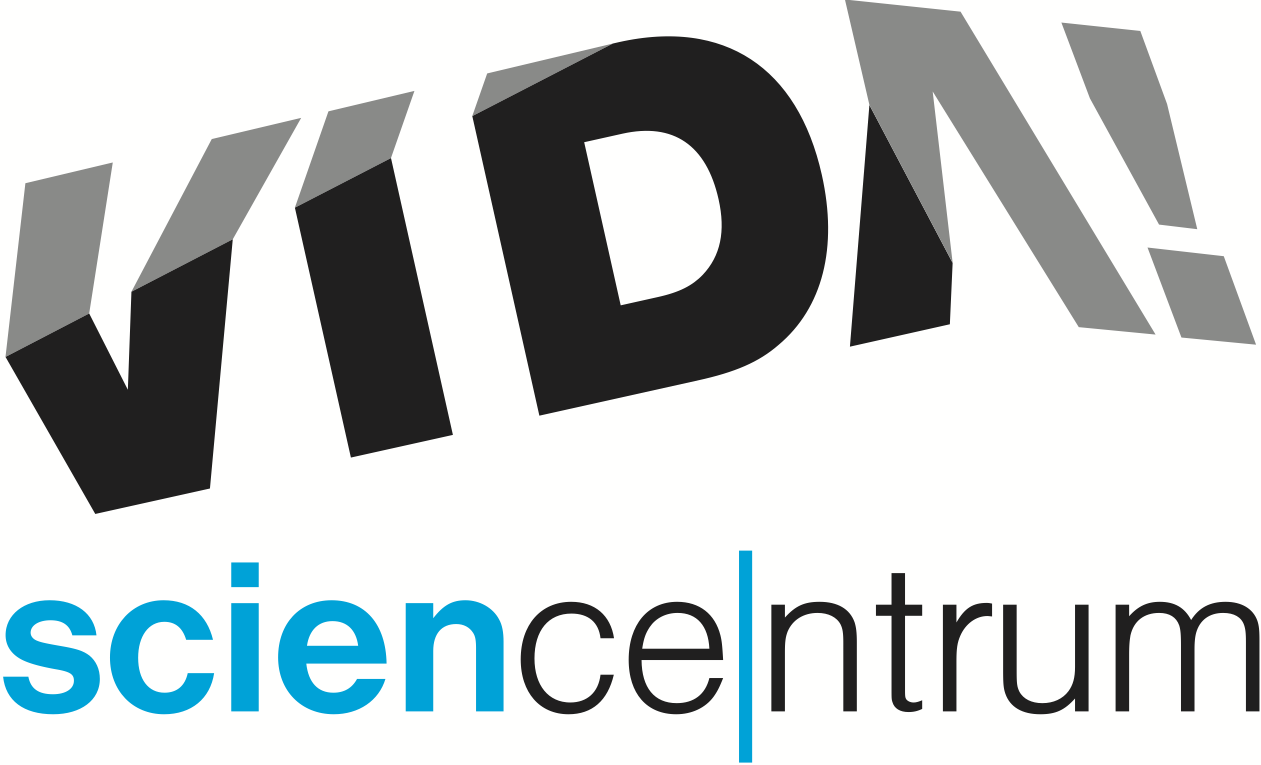 Brněnský zábavní vědecký park VIDA! láká na (Ne)omezené léto. Návštěvníci se mohou těšit se na chytrou zábavu uvnitř i venku. Pod střechou najdou kromě 175 stálých exponátů také výstavu (Ne)omezení, kde si vyzkouší nejrůznější vychytávky, které pomáhají lidem s hendikepem. Venku zase objeví nové vodní exponáty a za pěkného počasí tady zhlédnou (ne)opakovatelnou show Bez hranic, o jejímž průběhu rozhodují diváci. Pro rodiny s dětmi je na každý prázdninový den připravený program s pokusy Souboj živlů. Vyzkouší si spoustu zajímavých experimentů pokusů s ohněm, vodou, vzduchem i zemí a na vlastní kůži se seznámí se sílou těchto lidských (ne)přátel. Pět hodin chytré zábavy za 90 KčTím však letní nabídka rozhodně nekončí! Každý čtvrtek v červenci i srpnu bude VIDA! otevřená až do devíti večer. Ti, kteří si chtějí užít návštěvu až po práci či dni stráveném u vody, mohou využít nejlevnější odpolední vstupenku jen za 90 Kč. Tato vstupenka platí každý všední den od 16 hodin. A to i v (Ne)omezené čtvrtky, kdy za necelou stovku získají až pět hodin (ne)opakovatelných zážitků!Novinky pod širým nebemVodní pumpy, bosonohý chodník, umělé vlny, vodotrysky a spousta nově zasazené zeleně – to jsou novinky, které na zájemce čekají ve venkovní expozici. Těšit se můžou i na příjemné posezení s výhledem na nejkrásnější pavilony brněnského výstaviště. Na čerstvém vzduchu objeví i další atrakce jako například obří uši, Pascalovu fontánu, hučící kámen, Archimédův zákon nebo malování slunečními paprsky. (Ne)všední výstava (Ne)omezeníA jaké zážitky nabízí uvnitř výstava (Ne)omezení? Návštěvníci si vyzkouší jízdu na invalidním vozíku, seznámí se s mluvícím budíkem, běžeckou protézou, pohlednicemi pro slabozraké nebo dětskou chůvičkou pro neslyšící. Otestují také sporty pro lidi se zrakovým postižením a přesvědčí se, že některá omezení mohou lidi překvapivě rozvíjet. Možnost navštívit výstavu je v ceně vstupenky.Nová show Bez hranicPro všechny, které baví tipovat, jak něco dopadne, nebo přemýšlet, co se stane když, připravila VIDA! novou show Bez hranic. Diváci se díky nejrůznějším pokusům přesvědčí, že věci často fungují jinak, než předpokládáme. Dozví se například, jak obelstít misky vah, hrát na kytaru magnetem nebo udržet balón ve vzduchu. V průběhu show se mohou zapojovat, odpovídat na otázky a hlasovat. Nejúspěšnější vyhrají závěrečný pokus. Science show se koná za pěkného počasí ve venkovní expozici a je v ceně vstupenky. Souboj živlůRodiny s dětmi si během prázdnin ve VIDA! mohu užít program s pokusy zaměřený na čtyři přírodní živly. Vyzkouší si rozhýbat předměty horkým vzduchem nebo zapálit bubliny na vodě. Naučí se, jak to udělat, aby obyčejný kapesník vydržel žár ohně. Společně odhalí, jak funguje podmořská sopka nebo potápěčský zvon, díky kterému je možné vydržet pod vodou i dlouhé hodiny. Na závěr programu si vyrobí jedinečný náramek s planetami sluneční soustavy. Prázdninové labodílny Souboj živlů se konají několikrát denně za příplatek ke vstupnému 50 Kč za skupinu (1–4 os.) a jsou vhodné pro děti od 5 let.Šifrovačky pro rodinyNejen exponáty nabízí VIDA! uvnitř i venku. Připraveny jsou i dvě cesty za pokladem. Ten první je ukrytý přímo v expozici VIDA! a účastníci jej získají vyřešením různých úkolů u vybraných exponátů. Tato hra nese název Pevnost VIDArd a je určená všem, kteří chtějí v expozici VIDA! objevit věci, které zůstávají běžným návštěvníkům skryté. Druhá šifrovačka je venkovní. Zájemce zavede do brněnských uliček po stopách významného vědce narozeného v Brně Kurta Gödela. Startovní balíčky k oběma hrám jsou k zakoupení na pokladně VIDA!VIDA! science centrumKřížkovského 12, Brno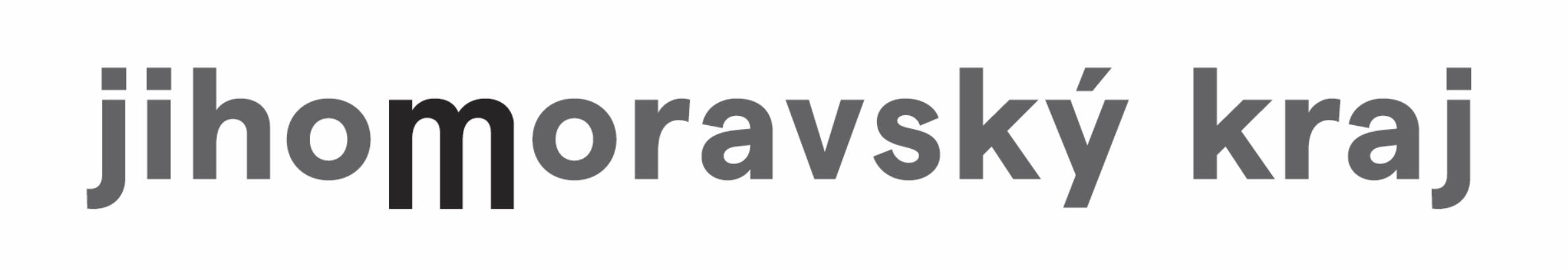 www.vida.czwww.facebook.com/vidabrnoZábavní vědecký park VIDA! provozuje Moravian Science Centre Brno, příspěvková organizace Jihomoravského kraje.Moravian Science Centre Brno, p. o. je členem České asociace science center.